JOB DESCRIPTION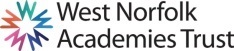 Purpose of the Job To plan, deliver and resource interventions, and assess and report on the interventions, ensuring high impact on pupil progress and enabling pupils to achieve their potential.                                                                                                                                                                                                                                                                                                                                                            Responsi                     ResponsibilitiesNote:	In the context of this Job Description, pupils with special educational needs are deemed to include:Pupils on the School’s Special Educational Needs Register;Pupils with identified specific learning difficulties;Pupils with identified behavioural problems;‘Looked After’ pupils;Pupils whose first language is other than English;Pupils eligible for free school meals;Pupils belonging to ethnic minorities;Pupils of Romany, Gipsy or Traveller families;Any other pupil identified by the school SENCO.Supporting the PupilIdentify and adopt the most effective teaching approaches for those pupils with special educational needs;Monitor teaching and learning activities to meet the needs of pupils with special educational needs;Identify and teach study skills that will develop pupils' ability to work independently;Liaise with SEN TA Team to ensure continuity of support and learning when integrating pupils with special educational needs back in to class.Encourage and promote the inclusion and acceptance of all pupilsDevelop and implement Learning ProfilesProvide feedback to pupils and SENCO in relation to progress and achievementPromote and safeguard the welfare of all children and young people with whom contact is made in a professional context (within or outside of the Academy)Set targets for raising achievement among pupils with special educational needs;Collect and interpret specialist assessment data;Contribute to the annual reviews of pupils with EHCPsSupport the aims and ethos of the School;Set a good example in terms of dress, punctuality and attendance;Attend and participate in open evenings and pupil performances;Uphold the school's behaviour code and uniform regulations;Participate in staff training;Attend team and staff meetings;Supporting the TeacherMonitor and evaluate pupils’ responses to learning activities through observation and planned recording of achievement against pre-determined learning objectivesProvide detailed and regular feedback to the teacher on pupil achievement, progress and other matters, e.g. Learning ProfilesContribute to behaviour management within the school and take charge of situations Job context and flexibilityThe duties and responsibilities listed in this job description provide a summary of the main aspects of the role.   This is not an exhaustive list and the post holder may be required to carry out other tasks, as deemed appropriate to the grade and nature of the post.This job description is current at the date indicated below but, in consultation with the post holder, it may be changed by the Headteacher to reflect or anticipate changes in the post commensurate with the grade or job title. Due to the routine of the school, the workload may not be evenly spread throughout the year.  Flexibility of hours, and a flexible attitude and willingness to assist others in the team, when required is necessary.The post holder will have a shared responsibility for the safeguarding of all children and young people. The post holder has an implicit duty to promote the welfare of all children and young people.The Trust is committed to safeguarding and promoting the welfare of children and young people and expects all staff and volunteers to share in this commitment. All staff will be subject to an enhanced DBS (Disclosure and Barring Service) check.PERSON SPECIFICATIONSchoolSt Clement’s High School part of West Norfolk Academies TrustJob TitleIntervention Teaching AssistantGradeScale D, Pt 5-6, £10.19-£10.39/hour. Approx £4,981 - £5,080/per year (£19,650-£20,043/year FTE based on a 37-hour week) Hours/weeks11 hours (2 days)/week, 39 weeks/year (term time +1) Temporary Contract until 31 August 2023Responsible toSchool Asst Trust SENCOWorking WithDesignated pupil/pupilsSENCOSEN TeamYear TeamsSubject TeachersQualificationsEssentialDesirableHow assessedLevel 2 EnglishAppl/IntLevel 2 MathsAppl/IntLevel 2 IT qualificationAppl/IntExperienceEssentialDesirableHow assessedExperience of working with young people Appl/Int/RefExperience of working in a teamAppl/Int/RefExperience of effectively communicating with customers/clientsAppl/Int/RefSkills, Attributes and KnowledgeEssentialDesirableHow assessedExperience of developing Literacy and NumeracyAppl/IntDemonstrate specific skills and qualities required to support named individual studentAppl/IntSkills and knowledge to deal with student safety and behaviourAppl/IntAbility to work with teacher to plan lessonsAppl/IntCommitment to continued personal developmentAppl/IntAssimilate information quickly and prepare succinct summariesAppl/IntAbility to work effectively under pressureAppl/IntDemonstrate a commitment to equal opportunitiesAppl/IntAbility to adapt resources to meet individual student needsAppl/IntAbility to focus on standards and the belief that all students can succeed given the right opportunity and supportAppl/IntPersonal qualitiesEssentialDesirableHow assessedPositive attitude to workAppl/Int/RefAmbition for self and othersAppl/Int/RefGenuine concern for others             Appl/Int/RefDecisive, determined and self-confidentAppl/Int/RefIntegrity, trustworthy, honest and openAppl/Int/RefAccessible and approachableAppl/Int/RefExcellent interpersonal skillsAppl/Int/RefAppl = Application formInt = InterviewRef = Reference